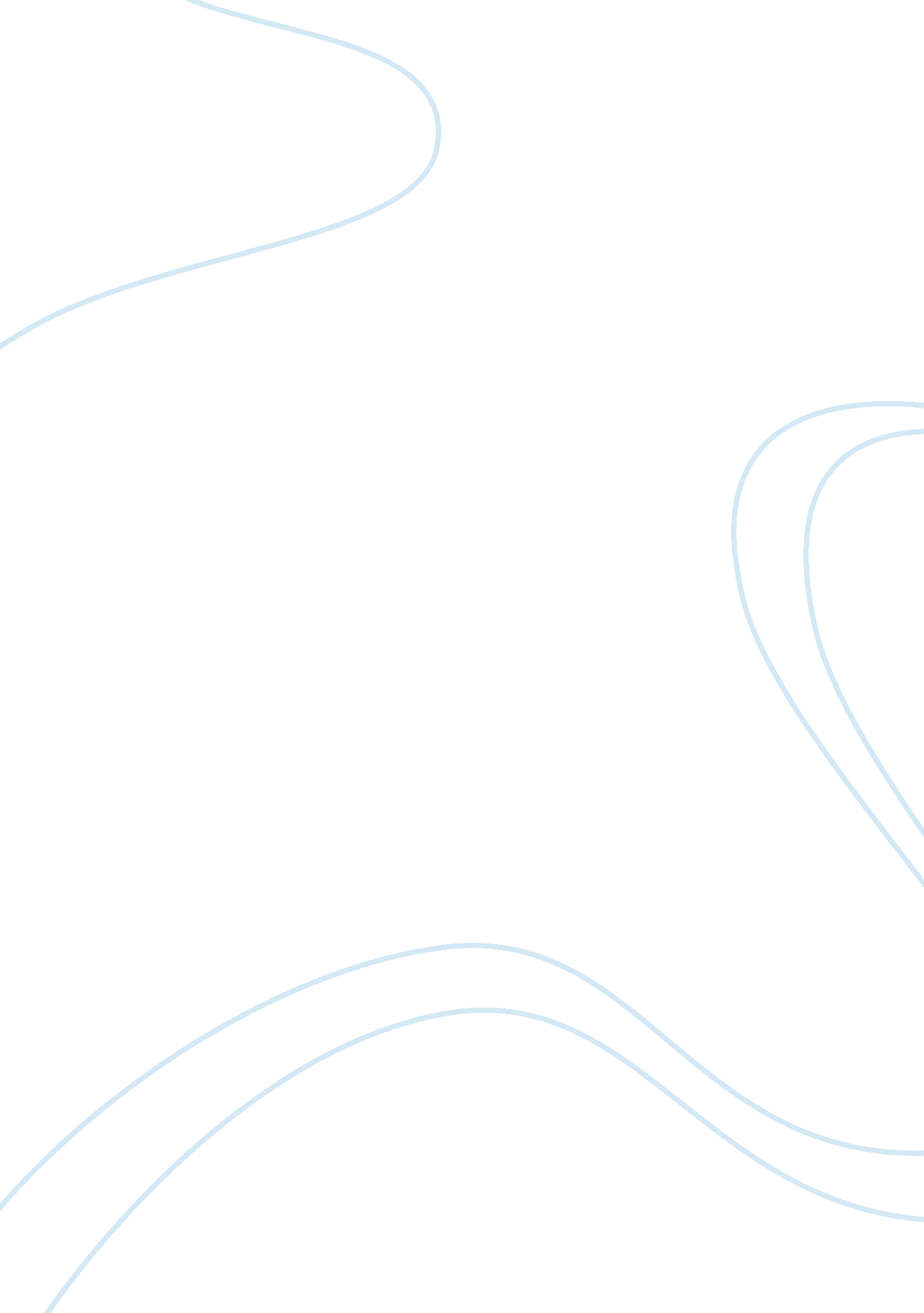 The koran philosophyReligion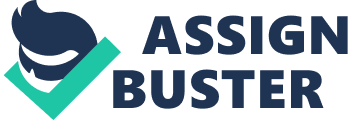 13 November The Koran Philosophy This research paper shall deal with Surah 75 of the Koran. It will give a brief translation and understanding of this surah, the way it has been propounded and the philosophy behind the inclusion of this surah in the Koran. The surah 75 explains the power of Allah to resurrect the dead. It stars by self-explanatory measures whereby Allah proclaims that he was the one who gave life to the people, and therefore he has exclusive powers to give life to the dead. Anyone questioning his ability is a fool and that he has the power to put back bones and fingers in the order they were prior to the death of the individual. Even though man knows and understands that it is Allah who made him the way he is, he still goes on and does bad and wrong things, which are not the appropriate things to do in life. After this, the surah asks itself “ When is the day of resurrection”. The answer to this question comes from the surah, as it explains that the day of resurrection shall come when the Moon is consumed by the darkness of the sky, when the sight is dazed, when the Sun and the Moon are joined together, that day shall be the day of resurrection. The surah continues to explain that on that day there will be no place of safety, there will be no recourse to Man and he will question what will happen to him. The lord replies by saying that those who have done good will be treated in the same manner and those who have done bad will be treated in the same manner. Justice shall be proclaimed on that day. There will be on place of safety and the people shall finally come to rest, those who are the dead. That day man will be told about his deeds. He will be evidence to his deeds and the things he did will be told to him, each and everything. It is for the God to explain what he did, it is for the Gods to tell him what kind of a person he was, as some people on that day will be pleased and the rest of them will feel sad, depending on the deeds they committed in their life. And finally, on that day God shall put back the bones of the man and have him responsible for his conduct in the life he spent on Earth. God made males and females, the way they were born and therefore he is the merciful who has the power to give life to the dead. Question: How does the text relate to Islam? The text is the holy text of Islam, which the believers of Islam, the Muslim, are supposed to follow through out their life. This text sits at the epitome of the philosophy of Islam. It talks about the way each and every man should lead their lives, and the importance of being to honest to oneself. In the text Allah says that man and woman are his creations and therefore he is the one who commands the maximum power upon his people. It is He who decides the fate once the resurrection day comes and the world ends. That resurrection day shall be characterized by the darkening of the sky, the Sun and the Moon joining together. The God has the power to join all the bones, as He is the one who gave birth to all men and women on this Planet. The text relates to Islam in the sense that it is Allah who is talking to his people and he informs them about his might and powers which he possess over them. Allah records that all the deeds of the man shall be in front of him once the resurrection day arises. That day will also be the judgment day of the man. On the resurrection day all the bones shall be joined together and man will face his identity in front of Allah. Islam proposes that judgment day will be the day where everything as we know it is shall end and man will face his deeds in front of Allah, and in the Surah 75 it is exactly written that man will have to stand in front of Allah and answer to each and everything he did in his life, the reasons for doing so and finally he will face the consequences of his act, positive or negative depending upon the deeds he committed in his life. Works cited Koran: Surah 75. Print. 